VIJAYA 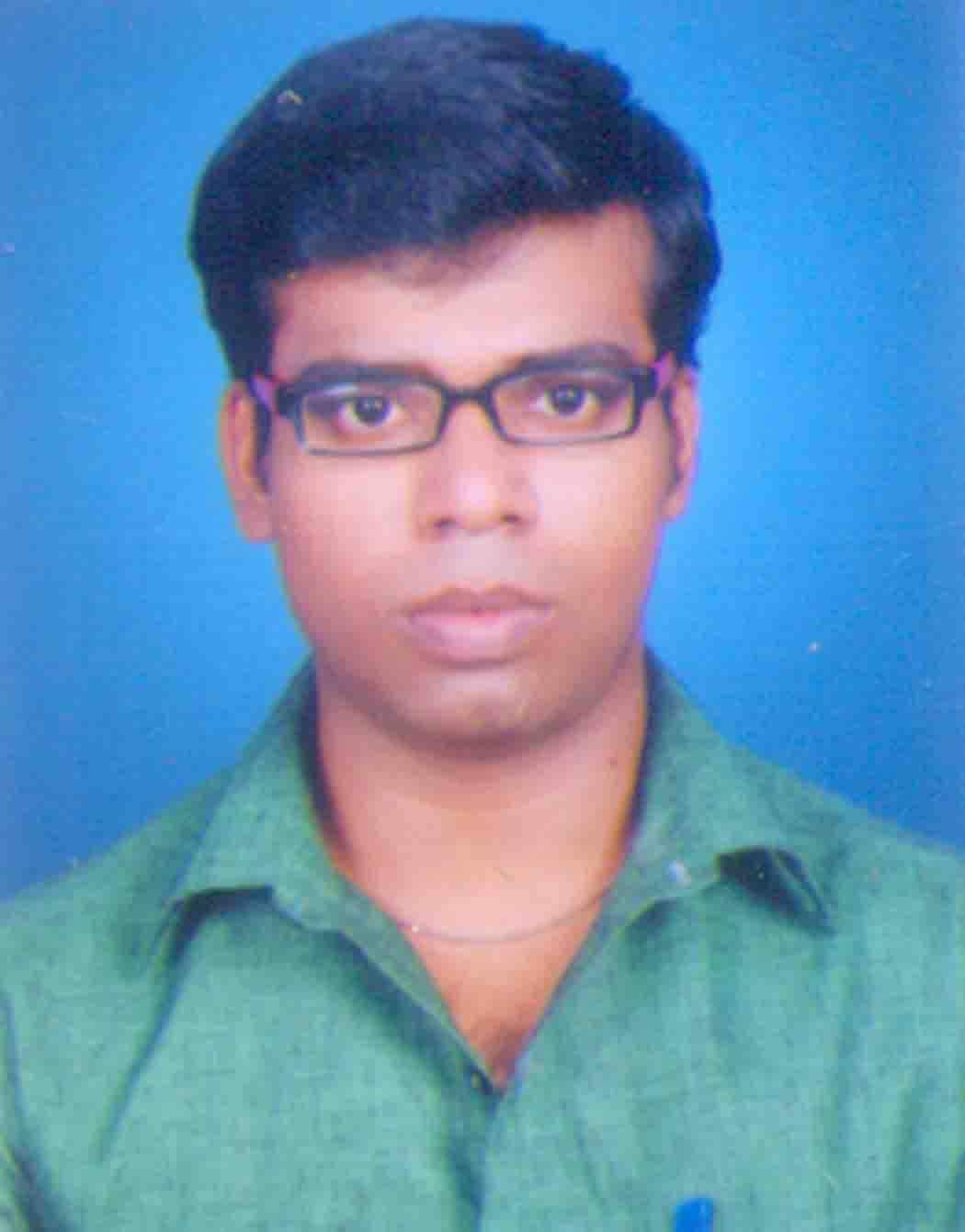                     E-mail:   vijaya.341395@2freemail.com                     C/o-Mobile:  +971502360357ObjectiveSeeking a position where I can explore myself in the field of education to invest my academic knowledge and practical skills in the working field and to utilize my skills and abilities to the growth of organization		                    	            Technical Expertise		Typewriting	 : English-  Junior (first class),Senior                                                                                          Tamil- Junior (first  class in with distinction) Course                                 : Certificat in Desk Top Publishing (first class-Distinction) IECDCertificate                             : Offset Printing (Government of Tamilnadu Department of  employment and Training,Chennai-600 032) Programming Languages     : Java, AndroidOperating Systems               : Windows XP, Windows 7	Tools			         : Adobe Photoshop, CorelDRAW,  PageMaker, Excel,word,  Sql,Strengths                · Typing speed 50 wpm, Design well           · Sincere, Good Leadership, pastive think.	Co-Curricular Activities							                  ·        	NSS volunteer ("Healthy youth for Wealthy India") special camp in police colony,                              Navalpattu.·	I got some certificates in college level.·	I got some certificates in School level.·	I won 2nd class in 10th std Tamil (T.T.K)Project work:·         Cut Detection in Wireless Sensor Networks used in C#.NET(UG)   ·        A Mobile Phone Based Medicine In-take Reminder and Monitor used in Android (PG)              Coding Language : Java 1.7        Tool Kit : Android 4.2.2  This project is used to provide guidance and support to memory-loss patients to correctly take their medications. The application helps the user suffering from memory-loss by creating alerts that tell the user when and what medication is to be taken.Experience and part time job.  Printing press  4 years and.  1 year in hotel sangam  . DTP  designer (flex design, Books, Bussinesscards, magazine all types). Printinh  Machine Opeator Ryobi , Binding. Billbook, pad. Personal ProfileRelegion                                 : HinduDate of Birth                           : 28 .02.1991Gender                                    : MaleLanguage Known	           : Tamil, English           	Language Learn	           : Hindi (prathamic,madhyama), SanskritDeclaration                               I hereby declare that the all information furnished above is correct up to my knowledge.         Education                 School/CollegeYear passGrade M.Sc  Computer Science,Bishop Heber College (Autonomous) Trichy-620017.April, 20167.35B.Sc  Computer Science,Bishop Heber College (Autonomous) Trichy-620017.April, 20146.83H. S. School Education,Govt.Syed Murthuza H.S.School, Trichy-6200 008.March,201162SSLC Education,SRI V. V .H.S Thirupparaithurai-63115March,200773